Supplementary material 2. Obtaining a risk model composed of the same 12 genes in the validation set. Receiver operating characteristic (ROC) analysis of the risk score in breast cancer patients treated with neoadjuvant chemotherapy. All data are from the randomly selected as the validation set in GSE25066 dataset.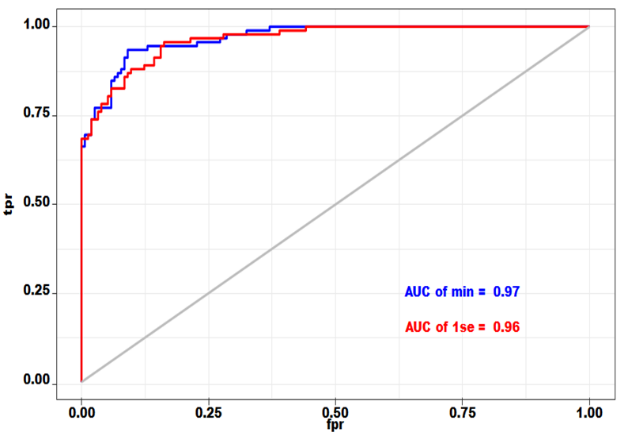 